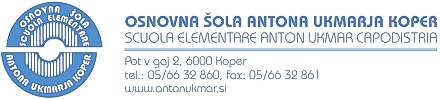 PONUDBENA DOKUMENTACIJAPredmet javnega naročila:SUKCESIVNA DOBAVA KONVENCIONALNIH, INTEGRIRANIH IN EKOLOŠKIH ŽIVIL za obdobje 2 letPONUDNIK:Ponudnik:____________________________________________________________KAZALO PONUDBEPonudba obsega __________ strani.Izjavljamo:da vse kopije dokumentov, ki so priložene ponudbi, ustrezajo originalom inda so vse navedbe, ki smo jih podali v ponudbi resnične in ustrezajo dejanskemu stanju.KAZALO:(Ponudnik mora  vse gradivo v ponudbi, razen propagandnega gradiva, oštevilčiti ter v nadaljevanju dopisati v Kazalo z navedbo strani)Kraj in datum: ___________________                     žig                              __________________________		              							   podpis odgovorne osebe obrazec št. 1PODATKI O PONUDNIKU* Opomba: izpolni se samo v primeru, da naslov za vročanje ni enak naslovu ponudnika (sedežu ponudnika).Kraj in datum: ___________________                     žig                              __________________________		           							      podpis odgovorne osebe obrazec št. 2Ponudnik:____________________________________________________________P O N U D B AOpis  predmeta javnega naročila: »SUKCESIVNA DOBAVA KONVENCIONALNIH, INTEGRIRANIH IN EKOLOŠKIH ŽIVIL«, ki je bil objavljen na Portalu javnih naročil in v Uradnem vestniku EU.Način predložitve ponudbe (ustrezno obkrožite)Izjavljamo, da dajemo ponudbo:samostojno - kot samostojen ponudniks podizvajalci - kot samostojen ponudnik s podizvajalciskupno ponudbo - kot partner v skupini ponudnikovPonudba mora biti veljavna do vključno 200 dni od odpiranja ponudb. Kraj in datum: ___________________                     žig                              __________________________									 podpis odgovorne osebe Za ponudbo ponudnik priloži:ponudbene predračune za sklope, podsklope, na katere se prijavlja v tiskani in elektronski verziji (na zgoščenki);kopije veljavnih certifikatov za ponujena ekološka živilakopije veljavnih certifikatov po merilu »varnost in kakovost živil«kopijo veljavnega certifikata za distributerja ekoloških živil (priloži le ponudnik, ki je le distributer, ne pa tudi proizvajalec ponujenih ekoloških živil)Ponudnik mora na certifikatu oziroma dokazilu, ki je izdano s strani neodvisne institucije ali drugih institucij, vpisati zaporedno številko živila iz ponudbenega predračuna, ki ga je ponudil. V kolikor ponudnik na certifikatu ali drugem dokumentu - dokazilu  ne bo vpisal zaporedne številke živila iz ponudbenega predračuna, naročnik takega certifikata pri ocenjevanju ne bo upošteval.obrazec 3Ponudnik:____________________________________________________________IZJAVA O SPOSOBNOSTI PONUDNIKAOdgovorna oseba ponudnika / podizvajalca / soponudnika: ime in priimek: _________________________________________________________________izjavljam, da za izvedbo javnega naročila »Sukcesivna dobava konvencionalnih, integriranih in ekoloških živil«, ki je bil objavljen na Portalu javnih naročil, izpolnjujemo pogoje za priznanje sposobnosti po ZJN-2, in sicer: kot pravna oseba in naši zakoniti zastopnik, nismo bili pravnomočno obsojeni za kazniva dejanja, ki so opredeljena v prvem odstavku 42. člena ZJN-2;da nismo uvrščeni v evidenco ponudnikov z negativnimi referencami iz 77. a člena ZJN-2, 81.a člena ZJNVETPS oziroma 73. člena ZJNPOV; da na dan oddaje ponudbe nimamo neplačanih zapadlih obveznosti v zvezi s plačili prispevkov za socialno varnost ali v zvezi s plačili davkov v skladu z zakonskimi določbami države, kjer imamo sedež ali predpisi države naročnika v vrednosti 50 eurov ali več; da zoper nas na dan oddaje ponudbe ni bil podan predlog za začetek postopka prisilne poravnave, da zoper nas na dan oddaje ponudbe ni bil podan predlog za začetek postopka prisilnega prenehanja;da zoper nas na dan oddaje ponudbe ni bil podan predlog za začetek stečajnega postopka; da nismo v postopku prisilnega prenehanja;  da nismo v postopku prisilne poravnave;  da nismo v stečajnem postopku ali v stečaju; da z našimi posli iz drugih razlogov ne upravlja sodišče oziroma da nismo opustili poslovne dejavnosti oziroma da nismo v katerem koli podobnem položaju; da nismo nikoli pri dajanju informacij, zahtevanih v skladu z določbami 41. do 49. člena veljavnega Zakona o javnem naročanju, v tem ali predhodnih postopkih, namerno podali zavajajoče razlage ali teh informacij nismo zagotovili; da smo registrirani za dejavnost, ki je predmet javnega naročila oz. predmet naše ponudbe; da imamo plačane vse zapadle obveznosti do podizvajalcev v predhodnih postopkih javnega naročanja; Pod kazensko in materialno odgovornostjo izjavljamo, da so zgoraj navedeni podatki točni in resnični.Izjavljamo, da bomo v kolikor bomo izbrani ponudnik v postopku javnega naročila »Sukcesivna dobava konvencionalnih, integriranih in ekoloških živil«, na poziv naročnika, v postopku javnega naročila ali pri izvajanju naročila, v roku osmih dni od dneva prejema poziva, naročniku posredovali podatke o:svojih ustanoviteljih, družbenikih, vključno s tihimi družbeniki, delničarjih, komanditistih ali drugih lastnikih in podatke o lastniških deležnih navedenih oseb;gospodarskih subjektih, za katere se glede na določbe zakona, ki ureja gospodarske družbe, šteje, da so z nami povezane družbe.Izjavljamo, da bomo, v kolikor bomo izbrani ponudnik v postopku javnega naročila, pred podpisom pogodbe/sporazuma naročniku izročili, skladno s šestim odstavkom 14. člena Zakona o integriteti in preprečevanju korupcije (Uradni list RS, št. 45/10, 26/11, 43/11) izjavo oziroma podatke o udeležbi fizičnih in pravnih oseb v lastništvu naše družbe, vključno z udeležbo tihih družbenikov ter o gospodarskih subjektih, za katere se glede na določbe zakona, ki ureja gospodarske družbe šteje, da so povezane družbe z našo družbo. Za fizične osebe bo izjava vsebovala ime in priimek, naslov prebivališča in delež lastništva.NAROČNIKA OSNOVNA ŠOLA ANTONA UKMARJA KOPER, POT V GAJ 2, 6000 KOPER in naročnikovega pooblaščenca, POOBLAŠČAMO, da lahko za namene javnega razpisa »Sukcesivna dobava konvencionalnih, integriranih in ekoloških živil – OSNOVNA ŠOLA ANTONA UKMARJA KOPER«, pridobi osebne podatke iz uradnih evidenc državnih organov, organov lokalne skupnosti in nosilcev javnih pooblastil za vse naše pooblaščene osebe za zastopanje inpridobi podatke iz uradne evidence o izpolnjevanju davčnih obveznosti ponudnika v postopku javnega naročanja.opomba: vpisati podatke za vse zakonite zastopnike; vsak od zakonitih zastopnikov se mora tudi lastnoročno podpisati; v kolikor je zakonitih zastopnikov več kot trije, ponudnik obrazec kopira; podatki so potrebni za namen preverjanja pogojev v postopku javnega naročila;Izjavo o priznanju sposobnosti podajamo pod kazensko in materialno odgovornostjo in je sestavni del in priloga ponudbe, s katero se prijavljamo na razpis. Če se pri naročniku v postopku javnega naročanja pojavi utemeljen sum, da je posameznik, ne glede na razvrstitev ponudbe, predložil neresnične izjave ali dokazila, bo naročnik Državni revizijski komisiji podal predlog za uvedbo postopka o prekršku iz 4. točke prvega odstavka 109.a člena ZJN-2.Za tem obrazcem prilagamo(opomba: če je ponudnik kmet): - odločbo o statusu kmeta ali izpis iz registra kmetijskih gospodarstev - potrdilo FURS o višini KD za preteklo leto Kraj in datum: ___________________                     žig                              __________________________		    							     podpis odgovorne osebenavodilo: Ponudnik / podizvajalec / soponudnik obrazec 3 izpolni. Obrazec mora biti datiran, žigosan in podpisan s strani osebe, ki je podpisnik ponudbe / podizvajalca / soponudnika. S svojim podpisom ponudnik / podizvajalec / soponudnik jamči za resničnost navedb na tem obrazcu. Zaradi večjega števila podizvajalcev in/ali partnerjev v skupini ponudnik obrazec lahko kopira. V kolikor je ponudnik / podizvajalec / soponudnik nosilec kmetijske dejavnosti, temu obrazcu priloži odločbo o statusu kmeta ali izpis iz registra kmetijskih gospodarstev in potrdilo FURS o višini KD.obrazec 4Ponudnik:____________________________________________________________IZJAVA o sprejemu pogojev razpisne dokumentacijeZgoraj navedeni ponudnik, pri oddaji ponudbe, na podlagi javnega razpisa po postopku naročila velike vrednosti za naročilo »Sukcesivne dobave konvencionalnih, integriranih in ekoloških živil za obdobje 2 let«, izjavljamo pod materialno in kazensko odgovornostjo:da smo kot ponudnik seznanjeni s pogoji, merili in ostalimi določili iz te razpisne dokumentacije in z njimi v celoti soglašamo  ter jih v celoti sprejemamo;da prevzemamo odgovornost, da so vsi podatki ponudbe resnični in kopije vseh dokumentov verodostojne;da s to izjavo prevzemamo vso odgovornost in morebitne posledice, ki iz nje izhajajo;da bodo vsa dobavljena živila odgovarjala zahtevam naročnika iz razpisne dokumentacije, da bodo zahtevane I. kvalitete, ustrezne in ponujene kvalitete oziroma kakovosti ter ustrezala predpisom, ki urejajo področje živil, ravnanja z njimi in transporta le-teh v Republiki Sloveniji;da bomo naročniki ponudili živila po katerih povprašuje;da bomo naročniku dobavljali živila, pri katerih ni preteklo več kot 1/3 roka uporabe;da bomo na podlagi pisne zahteve naročnika predložili dokazila o kakovosti in mikrobiološke neoporečnosti živil na svoje stroške (potrdila, poročila in laboratorijske izvide glede zdravstvene in higienske neoporečnosti posameznih živil, dokazilo o poreklu mesa in mesnih izdelkov in o sledljivosti, potrdilo o energetski in biološki vrednosti živil,...);da bomo v primeru izbire naročniku pisno posredovali informacije o akcijskih cenah oz. maloprodajnih cenah v primeru, da bodo te cene za živila, ki bodo predmet okvirnega sporazuma, ugodnejše od tistih, ki izhajajo iz ponudbenega predračuna. Dobave živil za naročila, ki jih bomo naročniku posredovali v obdobju nižjih cen, bomo obračunavali po cenah, ki veljajo ob akcijah oz. po maloprodajnem ceniku;da naročniku ponujamo živila v skladu z določili glede kakovosti živil iz Priročnika z merili kakovosti za živila v vzgojno-izobraževalnih ustanovah, ob upoštevanju vseh splošnih pogojev, posebnih pogojev za posamezne sklope živil in iz zahteve iz opisov živil iz predračunskih obrazcev; da za te posle ne sodelujemo v nobeni drugi prijavi ne kot samostojni kandidat ne kot partner v skupnem poslu – strinjamo se s sankcijo, da ponudnik, ki nastopa v več kot eni ponudbi, ne glede na to, ali nastopa samostojno ali kot partner, diskvalificira vse ponudbe, v katerih nastopa;da prevzemamo osebno odgovornost, da smo dali resnične podatke in verodostojne dokumente, hkrati pa pooblaščamo naročnika in pooblaščenca naročnika, da skladno s prvim odstavkom 77. člena ZJN-2 preveri obstoj in vsebino podatkov iz ponudbe;da bomo, kot ponudnik na zahtevo naročnika pred podpisom okvirnih sporazumov za vsak posamezen ponujen artikel navedli vse alergene, ki jih artikel vsebuje skladno z določili Uredbe (EU) št. 1169/2011 o zagotavljanju informacij potrošnikom, spremembah uredb (ES) št. 1924/2006 in (ES) št. 1925/2006 Evropskega parlamenta in Sveta ter razveljavitvi Direktive Komisije 87/250/EGS, Direktive Sveta 90/496/EGS, Direktive Komisije 1999/10/ES, Direktive 2000/13/ES Evropskega parlamenta in Sveta, direktiv Komisije 2002/67/ES in 2008/5/ES in Uredbe Komisije (ES) št. 608/2004 (v nadaljevanju Uredba 1169/2011).Kraj in datum: ___________________                     žig                              __________________________									     podpis odgovorne osebenavodilo: Ponudnik/soponudnik/podizvajalec obrazec 4 izpolni. Izjava mora biti datirana, žigosan in podpisana s strani osebe, ki je podpisnik ponudbe/soponudnika/podivajalca. Ponudnik/ soponudnik / podizvajalec s svojim podpisom jamči za resničnost podatkov navedenih v ponudbi. V primeru skupne ponudbe ali ponudbe s podizvajalci je obrazec št. 4 obvezna priloga ponudbi za vsakega od partnerjev v skupni ponudbi (soponudnika) in/ali za vsakega od podizvajalcev obrazec 4aPonudnik:____________________________________________________________IZJAVA O IZPOLNJEVANJU HIGIENSKIH POGOJEVPod kazensko in materialno odgovornostjo izjavljamo, da v celotnem procesu proizvodnje, predelave, obdelave, pakiranja in prodaje živil, oziroma v delu, ki se nanaša na našo dejavnost, poslujemo v skladu z zahtevami HACCP sistema in da upoštevamo vse predpise, ki v Republiki Sloveniji urejajo področje živil in ravnanja z njimi. Hkrati izjavljamo, da imamo za skladiščenje živil prostore, ki ustrezajo vsem veljavnim predpisom in HACCP sistemu in da so vsa živila skladiščena na način, da je ohranjena njihova kvaliteta in neoporečnost.Prav tako izjavljamo, da imamo za prevoz vseh živil na razpolago vozila, ki ustrezajo HACCP sistemu in ostalim veljavnim predpisom, ki urejajo področje živil in ravnanja z njimi v Republiki Sloveniji ter da bomo opravljali prevoz živil za potrebe naročnika samo s takšnimi vozili.Naročniku bomo, najmanj enkrat letno oz. na podlagi njegovega pisnega poziva, posredovali dokazila, s katerimi se potrjuje, da so dobavljena živila oziroma surovine zdravstveno ustrezne. Naročniku bomo izročili analize izdelkov (živil), ki jih ponujamo v svoji ponudbi in bodo predmet dobav, v primeru, da bi jih naročnik potreboval za izvajanje HACCP sistema in če bo naročnik to zahteval. Obvezujemo se:da bomo v primeru kakršnega koli odstopanja od določil HACCP sistema o tem takoj pisno obvestili naročnika;da bomo naročniku na njegovo zahtevo takoj predložili uradno veljaven dokument, ki dokazuje zgornje navedbe.Kot ponudnik živil živalskega izvora zagotavljamo, da ponujamo le živila živalskega izvora, ki izhajajo iz objektov, ki so za izvajanje določene dejavnosti z veljavno odločbo odobreni s strani pristojnega organa (velja le za ponudnike živil živalskega izvora).Za tem obrazcem prilagamo: Odločba o registraciji objekta pri Veterinarski Upravi RS oziroma lastna izjava ponudnikaKot ponudnik izjavljamo, da imam organizirano (ustrezno dopolniti):interno službo za kontrolo kakovosti živil in  izdelkov (tudi proizvodnje) in trgovanja (prodaje) z njimi: ____________________________ (ime in priimek vodje interne službe),oz. nam to kontrolo vrši-jo pooblaščen – i zavod – i in druge pristojne službe ______________________________________________ (naziv pooblaščenega zavoda/ pristojne službe)Kraj in datum: ___________________                     žig                              __________________________		  							      podpis odgovorne osebe navodilo: Ponudnik/soponudnik/podizvajalec obrazec 4a izpolni. Izjava mora biti datirana, žigosan in podpisana s strani osebe, ki je podpisnik ponudbe/soponudnika/podivajalca. Ponudnik/ soponudnik / podizvajalec s svojim podpisom jamči za resničnost podatkov navedenih v ponudbi. V primeru skupne ponudbe ali ponudbe s podizvajalci je obrazec št. 4a obvezna priloga ponudbi za vsakega od partnerjev v skupni ponudbi (soponudnika) in/ali za vsakega od podizvajalcev pravtako Odločba o registraciji objekta pri Veterinarski Upravi RS.obrazec 5 - VZORECStranki pogodbe/sporazumaOSNOVNA ŠOLA ANTONA UKMARJA KOPER, POT V GAJ 2, 6000 KOPER, ki ga zastopa ravnateljica Gabrijela Dolinšek, matična številka: 5231825000, davčna številka: 71906096, TRR: SI56 0125 0603 0657 283 (v nadaljevanju: naročnik) in __________________________________________________________________________________, (naziv in naslov ponudnika)ki jo zastopa __________________________________________________________________________________(funkcija, ime in priimek zakonitega zastopnika) matična številka: _________________, ID za DDV: ______________TRR: SI56____________________(v nadaljevanju: dobavitelj) sklepata naslednji OKVIRNI SPORAZUM številka: JN _____________/2015 - ______O SUKCESIVNI DOBAVI KONVENCIONALNIH, INTEGRIRANIH IN EKOLOŠKIH ŽIVILII. UVODNA DOLOČBA1. členStranki sporazuma uvodoma ugotavljata, da: je naročnik OSNOVNA ŠOLA ANTONA UKMARJA KOPER, POT V GAJ 2, 6000 KOPER je na Portalu javnih naročil dne 4. 11. 2015, pod št. objave JN ____/2015 in v Uradnem vestniku EU TED št.___ z dne _____2015 objavil obvestilo o javnem naročilu (v nadaljevanju javni razpis) po odprtem postopku v skladu s 25. člena Zakona o javnem naročanju (Ur. list RS, 12/13-UPB5, 19/14 in 90/14-ZDU1; v nadaljevanju ZJN-2) za sukcesivno dobavo konvencionalnih in ekoloških živil za potrebe kuhinje.Okvirni sporazum se sklene za obdobje dveh (2 let) (predvidoma od 1. 1. 2016 do 31. 12. 2017).Sestavni del tega sporazuma so pogoji določeni z razpisno dokumentacijo in ponudbeno dokumentacijo strank sporazuma.II. PREDMET SPORAZUMA2 . členStranki sporazuma soglašata, da je predmet tega sporazuma dobava živil iz sklopov, podsklopov          (v nadaljevanju: živila), ki jih navaja v ponudbi, kar je razvidno tudi iz Obrazca št. 2- Ponudba in Obrazca št. 6. Predračun, ki sta sestavni del dobaviteljeve ponudbe (v nadaljevanju: ponudba) dane na javni razpis. Dobavitelj se obvezuje, da bo izvajal naročilo v skladu z vsemi pogoji in zahtevami (da bo naročniku dobavljal kvalitetna in neoporečna živila, ki bodo odgovarjala vsem veljavnim predpisom v Republiki Sloveniji, standardom in deklarirani kvaliteti na embalaži živila), ki so bili določeni v razpisni dokumentaciji po javnem naročilu iz 1. člena tega sporazuma in v tej pogodbi in da bo upošteval svojo ponudbo, na podlagi katere je bil izbran. III. IZVAJANJE NAROČILA3. členDobavitelj je dolžan vse dobave po tej pogodbi izvajati sam. (če se prijavi s podizvajalci se navedejo)Oddajanje posameznih naročil bo naročnik izvajal po sklopih (kadar ni razdrobljeno) in podsklopih padajoče glede na razvrstitev ponudb v okviru meril za izbor v postopku javnega naročanja in glede na sposobnost ponudnika, da zagotovi zahtevane količine. Naročnik naroča pri prvo-uvrščenem ponudniku, v kolikor npr. prvo-uvrščeni ponudnik, nima določenega artikla, zadostnih količin… se naročilo odda pri drugo-uvrščenem ponudniku. Na enak način se naroča tudi, kadar prvo-uvrščen ponudnik, ne spoštuje pogodbenih določil in se pogodba posledično prekine.Izjema sta 2. sklop živil: MESO IN MESNI IZDELKI in 10. sklop živil: KRUH, PEKOVSKO PECIVO, KEKSI kjer bo naročnik izbral ponudbe dveh ponudnikov (2) in zaradi zagotovitve pestrosti jedilnikov upošteval minimalen delež posameznih naročil, ki se oddajo posameznemu ponudniku  po t. i. kaskadnem sistemu: vrednostno cca. 60 % posameznih naročil se odda najugodnejšemu ponudniku, vrednostno cca. 40 % posameznih naročil se odda drugo-uvrščenemu ponudniku. Če je ponudnik en sam, dobi vsa oddana naročila.IV. CENA ŽIVIL4. členDobavitelj se obvezuje, da bo živila, ki so predmet tega sporazuma in njegove ponudbe, naročniku dobavljal po cenah, ki jih je navedel v Obrazcu št. 6. - Predračun, ki je sestavni del dobaviteljeve ponudbe dane na javni razpis. Priloga 1 tega sporazuma so obrazci s podatki o živilih in cenah živil na enoto mere z DDV iz Obrazca predračuna št. 6. V ceno je vključen davek na dodano vrednost.Cene vseh živil iz ponudbenega predračuna so opredeljene na enoto mere (kilogram ali liter ali komad) in vključujejo pariteto »FCA skladišče naročnika – razloženo (Incoterms 2010)«.Cene iz ponudbenega predračuna so fiksne za obdobje dveh (2) let (predvidoma od 1. 1. 2016 do 31. 12. 2017).Izjema so sklopi in podsklopi svežega sadja in zelenjave: 6.1 podsklop: SVEŽE SADJE, 6.2 podsklop: SVEŽA ZELENJAVA, 12.3 podsklop: SVEŽE EKOLOŠKO SADJE in 12.4 podsklop: SVEŽA EKOLOŠKA ZELENJAVA pri katerih je pogoj fiksnosti cen en (1) mesec od podpisa okvirnega sporazuma.Prva dva izbrana ponudnika (dobavitelja) bosta v času trajanja okvirnega sporazuma cene posameznih živil znotraj sklopov, podsklopov lahko spreminjala vsak mesec, in sicer le iz razloga sezonskega gibanja cen. Ponudnika bosta morala predložiti nove obrazce predračuna (del ponudbenih obrazcev). V takem primeru bo moral naročniku vsaj deset (10) delovnih dni pred potekom obdobja posredovati cenike, ki bodo veljali v prihodnjem mesecu. V primeru, da izbrani ponudnik (dobavitelj) v navedenem roku ne bo posredoval novega mesečnega cenika, bo naročnik za primerjavo cen upošteval zadnjega poslanega, izbrani ponudnik pa mu je dolžan vse dobave v tem obdobju zagotoviti po takih, zadnjih posredovanih cenah. Pri primerjavi ponudb se bo vsaka dva meseca primerjala samo ponudbena vrednost. Kvaliteta mora biti zagotovljena v skladu s priloženimi certifikati celotno obdobje za katerega se sklepa okvirni sporazum.Sklenitelji okvirnega sporazuma za sveže sadje in zelenjavo morajo zaradi medsebojne primerljivosti spremembo svojih ponudbenih cen posredovati na ponudbenem obrazcu Predračun št. 6, ki so ga prejeli v razpisni dokumentaciji, na elektronski naslov:  tatjana.radivojevic@antonukmar.si Dobavitelj se zavezuje, da bo blago, ki je predmet tega sporazuma, naročniku dobavljal po cenah in blagovnih znamkah, ki so navedene v priloženi razpisnih obrazcih…, ki je sestavni del tega sporazuma. Vrednost blaga po pogodbi je orientacijska v skladu z razpisnimi pogoji.Naročnik bo naročal blago pri dobavitelju sukcesivno v skladu s svojimi dejanskimi potrebami in sestavljenimi tedenskimi jedilniki. Količine iz javnega razpisa so okvirne, tako da naročnik ne odgovarja dobavitelju za nedoseganje količin iz javnega razpisa v primeru, da se količine ne dosegajo, zaradi zmanjšanja potreb pri naročniku.V. PLAČILNI POGOJI5. členStranki sporazumno soglašata, da bo dobavitelj naročniku izstavljal en zbirni račun (e-račun), ki bo zajemal  dobavljeno blago za vsa odjemna mesta enkrat mesečno za pretekli mesec. Iz računa mora biti razvidna razčlenitev naročil po odjemnih mestih. Naročnik bo dobavitelju plačal račun v roku do 30 brezobrestnih dni od datuma izdaje vsakega računa, na transakcijski račun dobavitelja, ki bo naveden na računu.V primeru reklamacije živil se plačilo delno ali v celoti zadrži do odprave vzrokov reklamacije. VI. NAROČANJE IN DOBAVA ŽIVIL6. členDobavitelj bo naročniku dobavljal živila, ki so predmet tega sporazuma, na podlagi njegovega naročila dnevno, glede na naročilo tudi večkrat tedensko, tedensko ali mesečno, in sicer do ure, ali v roku in ob času, ki ga je določil naročnik v razpisni dokumentaciji. Vsa naročena živila bo dobavitelj naročniku dobavljal najpozneje v roku enega delovnega dne od dneva prejema naročila, razen v primeru, da se naročnik in dobavitelj ne dogovorita drugače. V primeru nujnih dobav bo dobavitelj dobavil naročniku živila v roku 3 delovnih ur od prejema naročila. Ponudnik mora dostaviti blago na odjemna mesta naročnika v zahtevanem času določena v razpisni dokumentaciji glede na dejanske potrebe naročnika (fco naročnik skladišče razloženo – Incoterms2010) za vse sklope in podsklope.Dobavitelj se obvezuje, da bo ob prevzemu blaga naročniku predložil prevzemnico-dobavnico, v kateri je navedena cena z davkom na dodano vrednost in količina blaga. Naročnik mora takoj ob prevzemu blaga in embalaže opraviti količinski in kakovostni prevzem. Dobavitelj je dolžan tudi redno brezplačno odvažati vso nepovratno embalažo.Stranki sporazuma se dogovorita, da dobavitelj dostavlja blago v svoji embalaži, ki jo mora dobavitelj še isti dan oz. najkasneje naslednjega dne po dobavi prevzeti nazaj in odpeljati s prostora naročnika. V primeru, da dobavitelj ne odpelje embalaže, lahko naročnik na stroške dobavitelja organizira prevoz embalaže.Dobavitelj jamči in se obvezuje, da dostavljenih živil ne bo puščal na prostem, pred prostori, v katere mora biti opravljena dostava ali na kakršen koli drug način, ki ni v skladu s HACCP sistemom in sanitarno zdravstvenimi predpisi. 7. členS strani naročnika je pooblaščena oseba za izvrševanje ter skrbnik tega sporazuma ______________.S strani dobavitelja je pooblaščena oseba za izvrševanje sporazuma ___________________________. 8. členV primeru, da bi naročnik tekom trajanja tega sporazuma potreboval živila, ki niso predmet tega sporazuma, pa jih dobavitelj lahko dobavi, se bo z dobaviteljem dogovoril za dobavo takega živila. Naročnik in dobavitelj bosta v navedenem primeru dogovorila ceno za živilo, in ga dodala na seznam živil, ki je Priloga 1 tega sporazuma, medtem ko vsi ostali pogoji vezani na dobavo živil veljajo iz tega sporazuma. VII. KAKOVOST IN REKLAMACIJE9. členDobavitelj je dolžan nekvalitetno blago oz. pokvarjeno blago nadomestiti z novim do roka, ki ga dobavitelju za konkretno dobavo določi naročnik.Če je predmet sporazuma hitro pokvarljivo blago je dolžan dobavitelj nadomestiti nekvalitetno blago z novim najkasneje v roku 1 ure od prejema reklamacije.Stroške, nastale z zamenjavo nekvalitetnega oz. pokvarjenega blaga, vključno s prevoznimi stroški, nosi dobavitelj.Če se ugotovi, da živila niso istovetna z naročenimi, če odstopajo od dogovorjene kakovosti in količine, lahko naročnik prevzem odkloni. Če naročnik v kasnejši obdelavi živil ugotovi oporečnost ali ne-kvaliteto živil ali da živila ne ustrezajo njegovemu naročilu, se sestavi zapisnik, s katerim se uveljavlja reklamacija. Vsako prejeto pisno reklamacijo mora dobavitelj rešiti najpozneje v roku treh delovnih dni po prejemu. O rešitvi reklamacije je dobavitelj dolžan naročnika pisno obvestiti. V primeru, da dobavitelj ne izpolnjuje zahtev iz razpisne dokumentacije po javnem naročilu iz 1. člena tega sporazuma, določil tega sporazuma in ne rešuje reklamacij prejetih s strani naročnika, naročnik začne ustrezne postopke za prekinitev tega sporazuma. Dobavitelj je dolžan oporečna ali nekvalitetna živila oziroma živila, ki ne ustrezajo naročilu, nadomestiti z novimi, najkasneje pa v roku treh ur od ure prejema reklamacije, razen, če se stranki sporazuma ne dogovorita drugače glede na lokacijo dobavitelja. Vse stroške povezane z reklamacijami krije dobavitelj. Naročnik lahko od dobavitelja zahteva dokazila o kvaliteti (kakovosti) živil skladno z zahtevami razpisne dokumentacije v postopku javnega naročila iz 1. člena tega sporazuma. VIII. ODSTOP OD SPORAZUMA10. členNaročnik je prost zaveze naročanja živil po tej pogodbi, v kolikor nastopijo okoliščine, zaradi katerih bo naročnik odstopil od naročila po tej pogodbi. Okoliščine, ki lahko privedejo do odstopa od tega sporazuma so zlasti: neupoštevanje dogovorjenih cen živil in rokov dobav oziroma samovoljno povečanje cen živil,neizpolnjevanje pogojev za priznanje sposobnosti v skladu z Zakonom o javnem naročanju, začetek stečajnega postopka, prenehanje poslovanja dobavitelja, nezagotavljanje pogojev, ki jih zahteva HACCP sistem, dobava živil, ki ne ustrezajo dogovorjeni vrsti, pakiranju, kakovosti (kvalitete), zdravstveni neoporečnosti in dobava živil, kjer je rok uporabe pred potekom ali po poteku, neupoštevanje reklamacij in nereševanje reklamacij, nespoštovanje in neustrezno izpolnjevanje določil tega sporazuma. Naročnik bo v primeru odstopa od tega sporazuma (delno – posamezen sklop ali v celoti) o tem pisno obvestil dobavitelja in sicer v roku treh tednov pred nameravanim odstopom, razen v primeru prve, druge, tretje in četrte alineje prvega odstavka tega člena, ko ima naročnik pravico takoj odstopiti od tega sporazuma. V primeru neizpolnjevanja določil tega sporazuma s strani naročnika, ki se nanaša na plačilo dobavljenih živil, ima dobavitelj pravico odstopiti od tega sporazuma, o čemer mora pisno obvestiti naročnika, in sicer najmanj tri tedne pred nameravanim odstopom od tega sporazuma. IX. POGODBENA KAZEN11. členNaročnik lahko dobavitelju zaračuna pogodbeno kazen v višini stroška nadomestnega nakupa in v višini stroška vračila blaga, v primerih, ko ta ustrezno ne izvrši dobave in reklamacije ne reši niti na podlagi poziva k interventni dobavi, in sicer:-	če sklenitelj naročniku dobavi živila, ki ne ustrezajo dogovorjeni vrsti, zahtevani dobavljivi enoti ali kakovosti,-	če sklenitelj ne dobavi živil ob dogovorjenem času,-	če sklenitelj ne dobavi živil na dogovorjen način, v skladu z zdravstveno sanitarnimi predpisi oziroma po pravilih HACCP.V takih primerih naročnik dobavitelju neustrezno blago vrne (ne velja v primeru, ko dobava ni bila izvršena), nakup pa opravi pri naslednje izbranem dobavitelju, če tega ni, pa na trgu.Naročnik lahko dobavitelju zaračuna pogodbeno kazen v višini 10 % vrednosti dobave živil, ki je v embalaži, ki je dobavitelj ne prevzame:-	če dobavitelj ne prevzame embalaže v roku kot je opredeljen s sporazumom oziroma razpisno dokumentacijo predmetnega naročila.Pogodbena kazen se obračuna po nastanku zamude v računu, in sicer kot znižanje realizacije v dogovorjenem znesku. V računu mora biti pogodbena kazen posebej prikazana.Plačilo pogodbene kazni iz tretjega odstavka tega člena ne odvezuje sklenitelja od izpolnitve pogodbenih obveznosti.X. PROTIKORUPCIJSKA KLAVZULA12. členOkvirni sporazum, pri kateri kdo v imenu ali na račun druge pogodbene stranke, naročniku, predstavniku ali posredniku organa ali organizacije iz javnega sektorja obljubi, ponudi ali da kakšno nedovoljeno korist za: pridobitev posla ali za sklenitev posla pod ugodnejšimi pogoji ali za opustitev dolžnega nadzora nad izvajanjem pogodbenih obveznosti ali za drugo ravnanje ali opustitev je naročniku, organu ali organizaciji iz javnega sektorja povzročena škoda ali je omogočena pridobitev nedovoljene koristi predstavniku naročnika, organa, posredniku organa ali organizacije iz javnega sektorja, drugi pogodbeni stranki ali njenemu predstavniku, zastopniku, posredniku; je nična. XI. TRAJANJE POGODBE/SPORAZUMA13. členTa okvirni sporazum stopi v veljavo z dnem podpisa obeh strank, izvajati pa se začne s 1. 1. 2016 (predvidoma). Okvirni sporazum je sklenjen za določen čas in sicer za čas dveh (2) let od dneva začetka izvajanja sporazuma, to je (predvidoma) od 1. 1. 2016 do 31. 12. 2017. XII. REŠEVANJE SPOROV14. členStranki sporazuma bosta morebitne spore nastale pri izvrševanju tega sporazuma reševale sporazumno, v nasprotnem primeru bo o sporu odločalo stvarno pristojno sodišče po sedežu naročnika po pravu Republike Slovenije. Ta sporazum je sestavljen v dveh (2) enakih izvodih, od katerih vsaka od strank prejme po en (1) izvod. Koper, ______________					Kraj in datum, _______________Naročnik:								Dobavitelj:OSNOVNA ŠOLA ANTONA UKMARJA KOPER				__________________Gabrijela Dolinšekravnateljica								___________________________________																žig									žig	1.4.5.6.7.8.9.10.11.12.13.14.15.16.17.18.19.20.21.22.naziv ponudnika naslov ponudnika poštna številka in pošta telefonelektronska poštamatična številkaID številka za DDVštevilka TRRbankaodgovorna oseba za podpis pogodbe/sporazuma – zakoniti zastopnikodgovorna oseba za podpis ponudbekontaktna oseba za JNtelefon kontaktne osebe za JNelektronska pošta kontaktne osebe za JNkontaktna oseba za sprejem naročilatelefon kontaktne osebe za sprejem naročilapooblaščena oseba za vročanje poštenaslov za vročanje*SKLOPI IN PODSKLOPISkupaj vrednost ponudbe z DDV za ocenjeno količinoŠtevilo živil po merilu »varnost in kakovost živil«1. sklop živil: mleko in mlečni PROIZVODI1.1 podsklop: MLEKO IN MLEČNI PROIZVODI1.2 podsklop: NEHOMOGENIZIRANO MLEKO IN IZDELKI2. sklop živil: meso in mesni izdelki2.1 podsklop: SVEŽE MESO2.2 podsklop: MESNI IZDELKI2.3 podsklop živil: perutninsko meso in izdelki3. sklop živil: zamrznjen PROGRAM3.1 podsklop: RIBE SVEŽE, ZAMRZNJENE3.2 podsklop: ZAMRZNJENA ZELENJAVA3.3 podsklop: ZAMRZNJENI IZDELKI IZ TESTA3.4 podsklop: SLADOLEDI4. sklop živil: jajca5. sklop živil: DIABETIČNI IN DIETNI IZDELKI6. sklop živil: sveže sadje IN zelenjava, SUHO SADJE6.1 podsklop: SVEŽE SADJE6.2 podsklop: SVEŽA ZELENJAVA6.3 podsklop: SUHO SADJE7. sklop živil: SVEŽE TESTETNINE8. sklop živil: sadni sokovi in SIRUPI8.1 podsklop: SADNI SOKOVI IN SIRUPI8.2 podsklop: SIRUPI ZA AVTOMATE9. sklop živil: žita, mlevski izdelki IN TESTENINE10. sklop živil: KRUH, PEKOVSKO PECIVO, KEKSI10.1 podsklop: KRUH10.2 podsklop: PEKOVSKO IZDELKI, KEKSI IN SLAŠČICE11. sklop živil: OSTALO prehrambeno blago11.1 podsklop: ČAJI11.2 podsklop: ZAČIMBE V DOZI S POKROVČKOM11.3 podsklop: KONZERVIRANA TUNA11.4 podsklop: OSTALA ŽIVILA12. sklop živil: ekološka živila IN IZDELKI Pogoj je EKOLOŠKI CERTIFIKAT!12.1 podsklop: EKOLOŠKO mleko in mlečni izdelki /12.2 podsklop: BIO PEKOVSKI IZDELKI IN IZDELKI Z MANJ SOLI/12.3 podsklop: SVEŽE EKOLOŠKO sadje/12.4 podsklop: SVEŽA EKOLOŠKA zelenjava/12.5 podsklop: EKOLOŠKI ostali izdelki/SKUPAJ ponudba z DDV/ime in priimek zakonitega zastopnika naslov stalnega / začasnega bivališča datum in kraj rojstva funkcija pri ponudnikunamen dovoljenja preverjanje izpolnjevanja pogojev v postopku oddaje javnega naročila »Sukcesivna dobava konvencionalnih, integriranih in ekoloških živil« podpis zakonitega zastopnika ime in priimek zakonitega zastopnika naslov stalnega / začasnega bivališča datum in kraj rojstva funkcija pri ponudnikunamen dovoljenja preverjanje izpolnjevanja pogojev v postopku oddaje javnega naročila »Sukcesivna dobava konvencionalnih, integriranih in ekoloških živil«podpis zakonitega zastopnika ime in priimek zakonitega zastopnika naslov stalnega / začasnega bivališča datum in kraj rojstva funkcija pri ponudnikunamen dovoljenja preverjanje izpolnjevanja pogojev v postopku oddaje javnega naročila »Sukcesivna dobava konvencionalnih, integriranih in ekoloških živil«podpis zakonitega zastopnika 